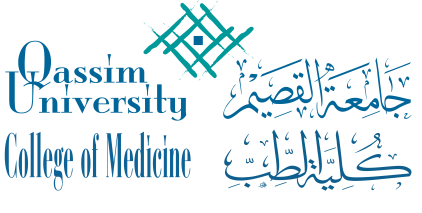 Faculty Development UnitFaculty Development Unit Annual Plan 1441 / 2019-2020The Activities of the First Semester:NO.DATEDATESTARTING TIMETOPICSPEAKERVENUEStatus 3rd  September 20193rd  September 201911.00 amFDU MEETING-1(Chaired by Dr. Faisal) Discussion Medical education department(females to attend online) Done10  September 201910  September 201911.00 amBlack board (Clinical staff)Dr. Ahmad ZainyMr. NaifWorkshop roomDone 17  September 201917  September 201911.00 amFlip classroomDr. Ahmad ZainyDr. Abeer SadiqWorkshop roomDone 24  September 201924  September 201911.00 amPitfalls in PBL sessionsDr. NourDr. Majed WadiWorkshop roomDone 1 October 2019 1 October 2019 11.00 amCourse specifications using the NCAAA new format (Clinical Sciences)Dr. Mostafa KhudairWorkshop roomDone8 October 2019 8 October 2019 11.00 amCourse specifications using the NCAAA new format (Basic Sciences)Dr. Mostafa KhudairWorkshop roomDone15 October 2019 15 October 2019 11.00 amAcademic Advise Guidelines-IDr. Ahmad SolaiWorkshop roomDone22 October 201922 October 201911.00 amAssessment blueprinting Dr. NourDr. Majed WadiWorkshop roomConfirmed29 October 2019 29 October 2019 11.00 amWriting a good MCQDr. Majed WadiWorkshop roomConfirmed5  November 2019 5  November 2019 11.00 amOSPE and OSKEDr Abir Al SedeekWorkshop roomConfirmed12 November 2019 12 November 2019 11.00 amCourse Report using the NCAAA new format (Clinical Sciences)Dr. Mostafa KhudairWorkshop roomConfirmed19 November 2019 19 November 2019 11.00 amCourse Report using the NCAAA new format (Basic Sciences)Dr. Mostafa KhudairWorkshop roomConfirmed26 November 2019 26 November 2019 11.00 amProcess and requirments for obtaining the ethical approvalDr. FuhaidWorkshop roomConfirmed3   December  2019 3   December  2019 11.00 amMini CexDr. Muneer MemonWorkshop roomConfirmed10  December  2019 10  December  2019 11.00 amLay-outing MCQs using Exam View softwareDr. Abd Elmonem HafizWorkshop roomCofirmed